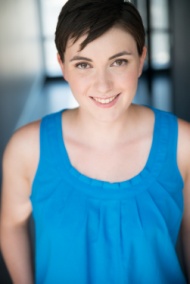 Personal InformationHeight:  5'7"        Weight:  135 pounds    
 Hair:  Brown, Short        Eyes:  Brown        Voice:  Alto/SopranoTheatre ExperienceFilm ExperiencePerforming EducationPerformance-Related ExperienceSpecial SkillsTwelfth Night (Viola)The Secret Life of Wonder: A Prologue in G (Red)The Rocky Horror Show (Columbia)Farragut North (Molly)Odd Girl Out The Crucible  (Abigail Williams) DuLang, DuLang -workshop (Sloopy/Mia)Top Girls  (Angie/Dull Gret)Thoroughly Modern Millie (Mrs. Meers)Mariner (Princess Juana), Noises Off (Poppy)West Side Story (Anybodys)You’re A Good Man, Charlie Brown (Lucy)New Jersey Renaissance Faire - Directed by Phil LeipfPlays and Players - Directed by Amber EmoryBrainspunk Theater - Directed by Christopher KingThe Stagecrafters Theater - Directed by Jane ToczekTemple Theaters - Directed by Doug Wagerdirected by Brittany HoldahTemple Theaters - Directed by David Mackey Directed by Joe Marella Temple Theaters - Directed by Donna SnowCheltenham Music Theatre - Directed by Robert GoltzCheltenham Drama - Directed by Frank BurdHatboro Horsham Summer Theatre - Directed by K. FormanCAK Productions - Directed by Chelsea KreinesCasting (Jennifer)In Between (Joy)Just Man (Sara)Hustle 215 (Jessica)Herrings (Corrie Reyes)Philadelphia:  The Great Experiment (Stunts)Oswald's Christmas (Agatha)The Talk  (Jillian)Directed by Andy KimbelTemple University - Directed by James KenvinDrexel University - Directed by Chasyah ScottDirected by Dorsey JacksonAquariarts Pictures - Directed by KC ChamberlainHistory Making Productions - Directed by Cynthia Janzen RoseDrexel University - Directed by Kevin James NewDrexel University - Directed by Sean QuinnTrue To Character (Tori)Temple University - Directed by Melissa DabbackBA in Theatre - Acting Concentration with a           General Business Minor (summa cum laude) May, 2014, Temple UniversityMay, 2014, Temple UniversityActing:Nancy Boykin, David Ingram, Melanie Julian, Dan Kern, Donna Snow, Doug WagerNancy Boykin, David Ingram, Melanie Julian, Dan Kern, Donna Snow, Doug WagerVoice: Anne Agresta Dugan, Kathe HendersonAnne Agresta Dugan, Kathe HendersonMusical Theatre:William Mayo, Brandon McShaffrey, Peter ReynoldsWilliam Mayo, Brandon McShaffrey, Peter ReynoldsStage Management:Matthew MillerMatthew MillerDialects:Melanie JulianMelanie JulianUnarmed Stage Combat, Single Sword, Rapier & Dagger, Small Sword,       Broad Sword/Long Sword, Sword & Shield, Quarterstaff, Knife:            (Certified with recommendation by the Society of American Fight Directors)Unarmed Stage Combat, Single Sword, Rapier & Dagger, Small Sword,       Broad Sword/Long Sword, Sword & Shield, Quarterstaff, Knife:            (Certified with recommendation by the Society of American Fight Directors)Ian Rose2015 -Principal Cast MemberNew Jersey Renaissance Faire2014Teaching Assistant to Ian RoseTemple University (stage combat and single sword)2013 - 2014Assistant to the Business Manager  Temple Theaters2013 Stage ManagerShoes, a fundraiser for Temple TheatersSummer, 2013Development InternBucks County Playhouse, New Hope, PA2012 - 2014Box Office Agent Temple TheatersSummer, 2011Assistant Teaching ArtistPhiladelphia Theatre CompanyDialects:  	Brooklyn, Cockney, Dutch, Irish,  RP British, Estuary, Southern, SpanishMusical:Acapella Singing and Arranging, Sight Singing, Tenor and Alto Saxophone